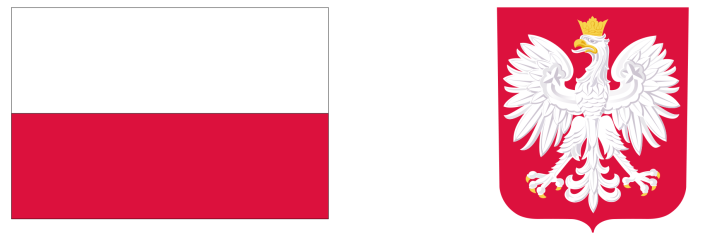 Nazwa zadania: "Zapewnienie funkcjonowania Dziennego Domu „Senior+” w Jeleniej Górze w roku 2022 "Program: Program Wieloletni „Senior+” na lata 2021–2025 - Edycja 2022Moduł II – Zapewnienie funkcjonowania placówki Senior+Całkowita wartość zadania: 473.310 złKwota dofinansowania ze środków budżetu państwa –dotacja celowa:  116.640  złOkres realizacji:  01.01.2022 – 31.12.2022 Umowa o dofinansowanie zadania nr 8/S2/2022 z dnia 10-05-2022 Zadanie pn. "Zapewnienie funkcjonowania Dziennego Domu „Senior+” w Jeleniej Górze w roku 2022 " dotyczy działań związanych z bieżącym utrzymaniem w 2022 r. Dziennego Domu „Senior+”, zlokalizowanego przy ulicy Wiejskiej 29 w Jeleniej Górze, który został utworzony i wyposażony w ramach Programu Wieloletniego "Senior +" na lata 2015-2020.Główny cel zadania: zapewnienie wsparcia i adekwatnej pomocy seniorom (nieaktywnym zawodowo 60+) zamieszkującym Jelenią Górę oraz zwiększenie ich aktywnego uczestnictwa w życiu społecznym.Cel realizowany jest poprzez wsparcie funkcjonowania w 2022 r. istniejącego DD„Senior+” i obejmuje działania związane z bieżącym utrzymaniem ośrodka, w tym realizację usług opiekuńczych i socjalnych (2 posiłki dziennie, w tym jeden gorący), a także usług mających na celu aktywizację społeczną seniorów: edukacyjnych, kulturalno-oświatowych, sportowo-rekreacyjnych, aktywizujących społecznie (w tym wolontariat międzypokoleniowy), terapii zajęciowej, aktywności ruchowej. Bezpośrednimi adresatami zadania jest 30 osób nieaktywnych zawodowo, w wieku 60+ z terenu miasta Jelenia Góra.Dzięki wsparciu funkcjonowania Dziennego Domu „Senior+” w 2022 r. seniorzy z Jeleniej Góry mają możliwość korzystania z szerokiej oferty usług w zakresie aktywnego spędzania wolnego czasu, przy jednoczesnym zaktywizowaniu i zaangażowaniu w działania samopomocowe na rzecz środowiska lokalnego. 